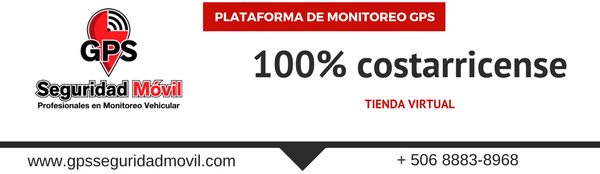 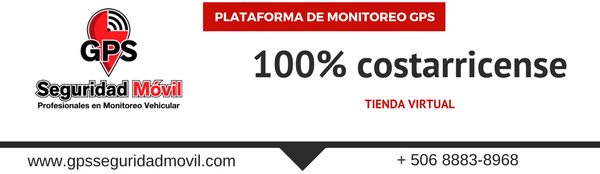 PROFORMA DE PLATAFORMA DE MONITOREO Y SERVICIOS DE INSTALACIÓN DE GPS SEGURIDAD MOVIL DE C.RSaludosOFERTA VALIDA AL: 01 DE OCTUBRE 2020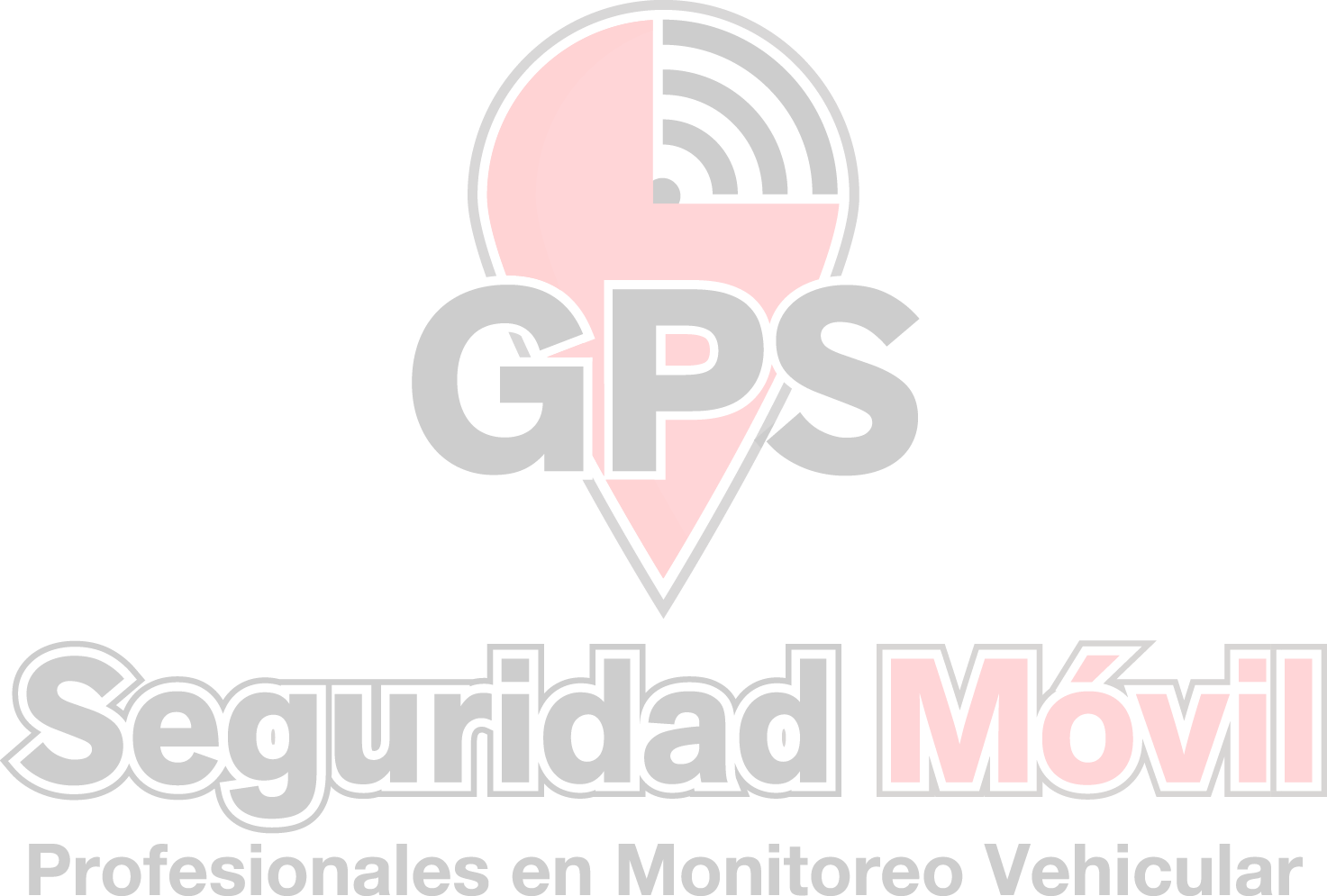 01 GPS Portátil con Monitoreo:Plan Contado por equipo (con dos años de plataforma GPS):Video de APP para PC: https://www.youtube.com/watch?v=tzAkJburMyEVideo de APP Celulares: https://www.youtube.com/watch?v=_-1hXdR0Vq8&t=23sPlan Profesional Incluye:GPS Dispositivo**.APP para celular.Monitoreo Pasivo y Rastreo 24/7*App Web para PC.Reportes.Geo cercas.Exceso de velocidad.Recorrido.Tiempo de paradas.Alerta de movimiento.Eventos.Garantía y soporte por un año.Asistencia vía WhatsApp.Videos Tutoriales.Funciona para toda Centroamérica.Plataforma Multiusuarios.Reportes diarios o semanales.Más…FUNCIONES Y CARACTERISTICAS TECNICASMARCA DE LOS EQUIPOS: BANOOL / JIMYLABS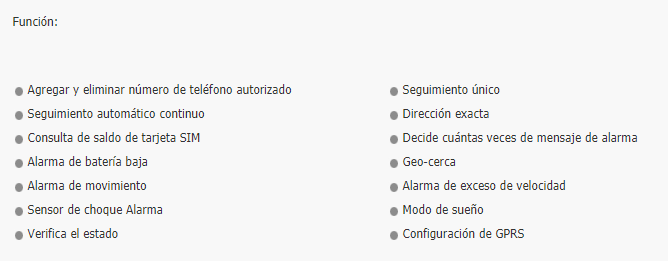 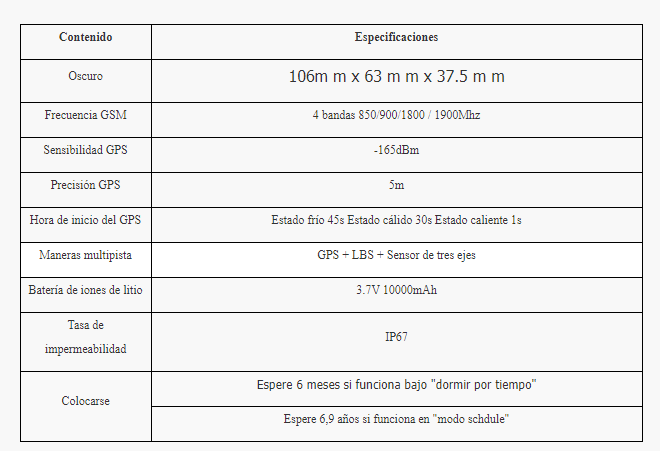 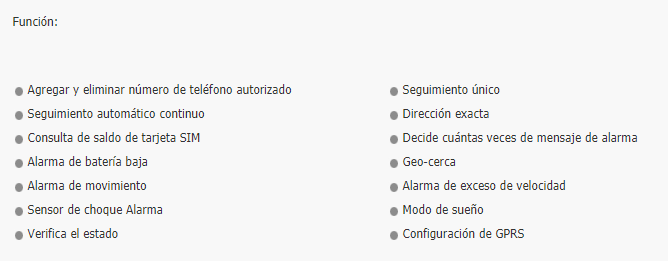 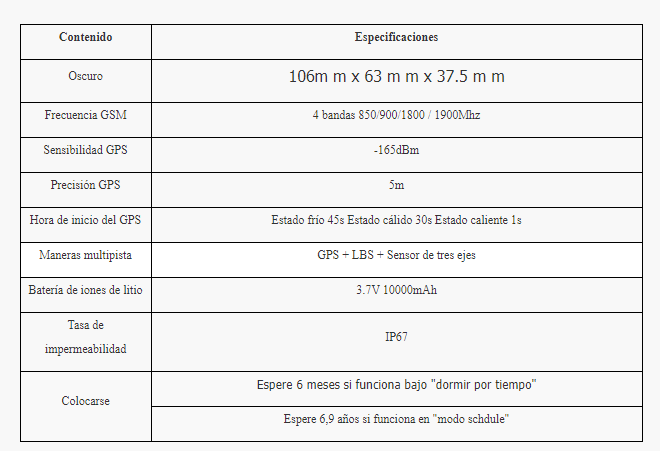 Notas Aclaratorias:*Monitoreo Pasivo: es la forma real de monitoreo, significa que en caso de que el cliente requiera ubicar el carro, reportar problemas o solicitar algún reporte, nuestra empresa está en la capacidad de responder por cualquiera de los canales a saber: correo, WhatsApp o llamada, esto porque debido a la gran cantidad de vehículos que contamos es materialmente imposible para las empresas de monitoreo darle monitoreo exclusivo a un solo cliente 24/7.** En caso de pérdida, daño u otro evento fuera de la garantía de fábrica el cliente deberá adquirir otro dispositivo de GPS para continuar con el uso de la plataforma activada por dos años.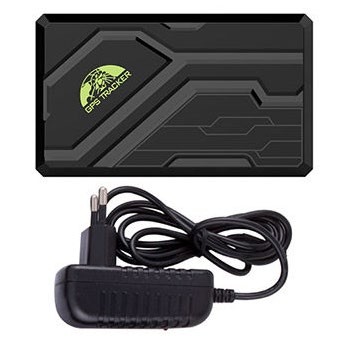 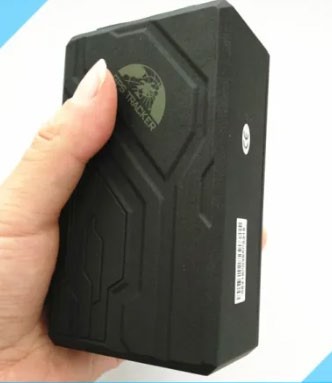 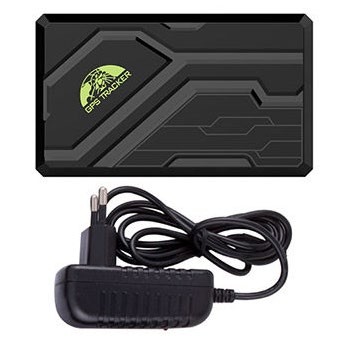 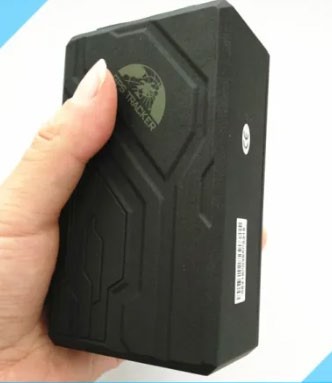 “Somos Profesionales en Sistemas de GPS, Monitoreo vehicular, Alarmas y video para Autos y Residencial, tenemos 5 años de experiencia y seguimos creciendo gracias a ustedes”Firmado digitalmente por DOUGLAS PONCEFERNANDEZ(FIRMA)FERNANDEZ (FIRMA) Fecha: 2020.08.0413:55:25 -06'00'Douglas Ponce Fernandez Oficina: 4105-1995Celular: 8883-8968 www.gpsseguridadmovil.com www.sekuritygps.com ventas@gpsseguridadmovil.com sekuritygps@gmail.com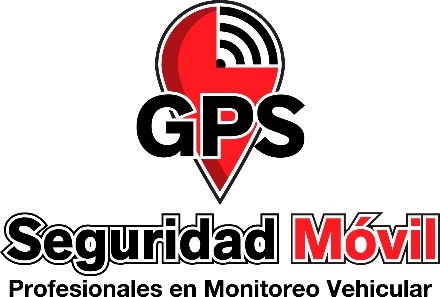 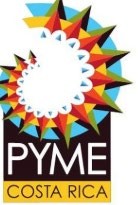 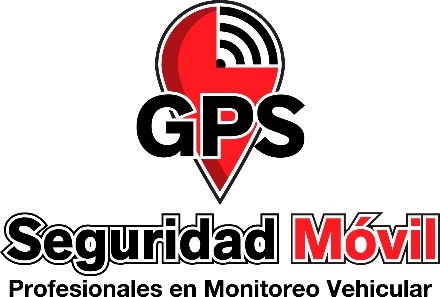 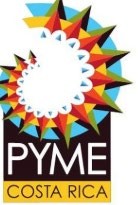 Nombre del o la oferenteGPS SEGURIDAD MOVIL DE COSTA RICA SRLCédula jurídica/cédula física3-102-734699Nombre del o la representante legalDOUGLAS PONCE FERNANDEZNúmero de teléfono4105-1995Correo electrónicoventas@gpsseguridadmovil.comMedio oficial de notificaciónCorreo electrónicoNúmero de faxnoNombre de la persona encargada del procedimientoDouglas Ponce FernandezNúmero de teléfono de la persona encargada del procedimiento8883-8968Dirección exacta de la empresaHeredia, Santa Barbara, Condominio ColonialCANTIDADPRECIOIVAPRECIO CON IVA1₡ 150,000.00₡ 19,500.00₡	169,500.00